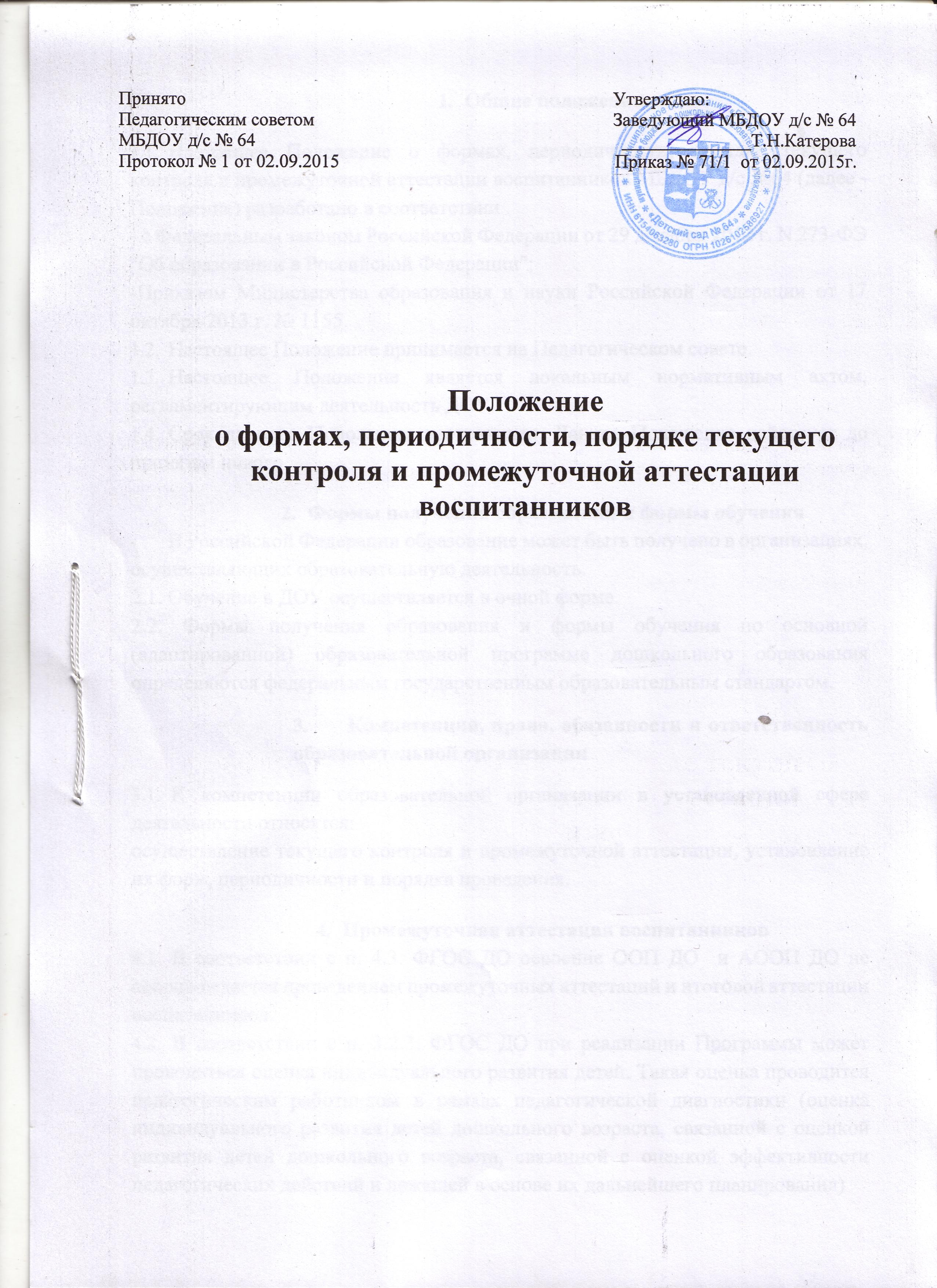 Принято                                                                                             Утверждаю:Педагогическим советом                                                                 Заведующий МБДОУ д/с № 64               МБДОУ д/с № 64 	                  ______________Т.Н.КатероваПротокол № 1 от 02.09.2015                                                            Приказ № 71/1  от 02.09.2015г.Положениео формах, периодичности, порядке текущего контроля и промежуточной аттестации воспитанниковОбщие положения.Настоящее Положение о формах, периодичности, порядке текущего контроля и промежуточной аттестации воспитанников МБДОУ д/с №64 (далее - Положение) разработано в соответствии- с Федеральным законом Российской Федерации от 29 декабря 2012 г. N 273-ФЭ "Об образовании в Российской Федерации";-Приказом Министерства образования и науки Российской Федерации от 17 октября 2013 г. № 1155.Настоящее Положение принимается на Педагогическом совете.Настоящее Положение является локальным нормативным актом, регламентирующим деятельность ДОУ.Срок данного Положения неограничен. Данное Положение действует до принятия нового.Формы получения образования и формы обученияВ Российской Федерации образование может быть получено в организациях, осуществляющих образовательную деятельность.2.1. Обучение в ДОУ осуществляется в очной форме.2.2. Формы получения образования и формы обучения по основной (адаптированной) образовательной программе дошкольного образования определяются федеральным государственным образовательным стандартом.3. Компетенция, права, обязанности и ответственность МБДОУ К компетенции МБДОУ в установленной сфере деятельности относятся:                            3.1. Осуществление текущего контроля успеваемости и промежуточной аттестации, установление их форм, периодичности и порядка проведения.3.2. Неправомерность требований от ребёнка дошкольного возраста конкретных образовательных достижений и обусловливает необходимость определения результатов освоения образовательной программы в виде целевых ориентиров.3.3. Целевые ориентиры не подлежат непосредственной оценке, в том числе в виде педагогической диагностики (мониторинга), и не являются основанием для их формального сравнения с реальными достижениями детей. Они не являются основой объективной оценки соответствия установленным требованиям образовательной деятельности и подготовки воспитанников.Промежуточная аттестация воспитанниковВ соответствии с п. 4.3. ФГОС ДО освоение ООП ДО  и АООП ДО не сопровождается проведением промежуточных аттестаций и итоговой аттестации воспитанников.В соответствии с п. 3.2.3. ФГОС ДО при реализации Программы может проводиться оценка индивидуального развития детей. Такая оценка проводится педагогическим работником в рамках педагогической диагностики (оценка индивидуального развития детей дошкольного возраста, связанной с оценкой развития детей дошкольного возраста, связанной с оценкой эффективности педагогических действий и лежащей в основе их дальнейшего планирования)Педагогическая диагностика - совокупность приёмов контроля и оценки, направленных на решение задач оптимизации образовательного процесса, а также совершенствования основной образовательной программы и методов педагогического воздействия.3.4. Педагогическая диагностика проводится с целью выявления показателей, дающих объективную информацию об эффективности педагогических действий по усвоению основной образовательной программы дошкольного образования МБДОУ (положительной или отрицательной), определяющих перспективы роста и развития каждого воспитанника МБДОУ.3.5. Задачами педагогической диагностики являются:оценка качества образования;оценка как итогового, так и промежуточного уровня развития детей, в том числе в рамках мониторинга (в том числе в форме тестирования, с использованием методов, основанных на наблюдении, или иных методов измерения результативности детей);оценка выполнения муниципального (государственного) задания посредством их включения в показатели качества выполнения задания;3.6. Результаты педагогической диагностики могут использоваться исключительно для решения следующих образовательных задач:индивидуализации образования (в том числе поддержки ребенка,  построения его образовательной траектории или профессиональной коррекции особенностей его развития);оптимизации работы с группой детей.3.7. При необходимости используется психологическая диагностика развития детей (выявление и изучение индивидуально - психологических особенностей детей), которую проводят квалифицированные специалисты (педагоги - психологи).                                                                                                                                                                    3.8. Участие ребенка в психологической диагностике допускается только с согласия его родителей (законных представителей).3.9. Результаты психологической диагностики могут использоваться для решения задач психологического сопровождения и проведения квалифицированной коррекции развития детей.3.10. Педагог имеет право по собственному выбору или на основе консультаций со специалистами использовать имеющиеся различные рекомендации по проведению такой оценки в рамках педагогической диагностики в группе, или проводить ее самостоятельно.Порядок, формы и периодичность проведения текущего контроля.Педагогическая диагностика осуществляется через отслеживание результатов освоения образовательной программы.Педагогическая диагностика проводится 1 раз в год: конец учебного года (май).  Со вновь поступившими или перешедшими в другую группу детьми проводится педагогическая диагностика в начале учебного года (сентябрь).  Промежуточная педагогическая диагностика  может проводиться в середине учебного года в ходе тематических проверок и (или) в  по необходимости ( с детьми со сложной структурой нарушения развития,  а  также по запросу педагогов или специалистов).В ходе образовательной деятельности должностные лица, осуществляющие педагогическую диагностику, должны создавать диагностические ситуации, чтобы оценить индивидуальную динамику детей и скорректировать свои действия.Педагогическая диагностика может быть проведена в форме:наблюдения (целенаправленное и систематическое изучение объекта, сбор информации, фиксация действий и проявлений поведения объекта);эксперимента (создание исследовательских ситуаций для изучения проявлений);беседы;опроса;анкетирования;анализа продуктов деятельности;сравнительного анализа.4.5. Требования к собираемой информации:полнота;конкретность;объективность;своевременность.4.6. Участники педагогической диагностики: воспитанники всех возрастных групп4.7. Контроль за проведением педагогической диагностики (мониторинга) освоения Программы детьми осуществляет заведующий, заместитель заведующего и старший воспитатель.4.8. Результаты педагогической диагностики фиксируются в диагностических картах. 4.9. Педагогические работники не позднее 7 дней с момента завершения педагогической диагностики сдают результаты проведенных педагогических наблюдений заместителю заведующего или старшему воспитателю,  который осуществляет сравнительный анализ проведенного мониторинга и результаты выносит на рассмотрение педагогического совета ДОУ.4.10. По окончании учебного года, на основании полученных данных, по итогам педагогической диагностики на конец учебного года, определяется эффективность педагогической работы, вырабатываются и определяются проблемы, пути их решения и приоритетные задачи ДОУ для реализации в новом учебном году.4.11. Результаты педагогической диагностики (мониторинга) по усвоению дошкольниками Программы хранятся в электронном виде в  методическом кабинете.